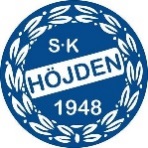 Information kring Aros Cup Västerås
8-10 november åker vi till Västerås på Cup med vårt härliga 08 gäng för att spela 7- mannacup. Vår trupp består denna gång av 11 killar samt 4 ledare och 2 föräldrar.16 lag är anmälda till cupen som spelas för femtonde gången på Hakonplan (utomhus) samt ABB Arena. Alla lag spelar minst 4 matcher. Fredagens matchstart 19:55. Lottningen och spelprogrammet framgår av bifogade fil. Observera att spelprogrammet kan komma att ändras och att nya versioner kan komma.Avfärd 14:00 på Ruddalen fredag och beräknar vara tillbaka sent på söndag. Vi kommer åka i två minibussar.Vi kommer bo på Skiljeboskolan Säbygatan 4 och frukost lunch och middag äts på skolan.Medtages:Rejäl middagsmatssäck medtages att ha under resan till VästeråsLuftmadrass, sovsäck, öronpropparBandyutrustning, extra ombyten, träningsskor för uppvärmning Ta med handduk necessär för duschning vid ishallenEtt bra ide kan vara att packa en bandyväska och en övernattningsväskaLördagsgodis tas med av den som önskarÖvrigt: Mobiltelefoner, Ipad mm lämnas hemma. Önskar man ringa så får man låna ledarnas telefoner. Cupens hemsida. https://www.laget.se/arosbandycupDeras facebooksida är här https://www.facebook.com/ArosByggBandyCup/Telefonnummer till ledarnaLedareMobiltelefonSven-Olof Nilsson 0709 634602Jonas Oscarsson 0702 530860Daniel Andersson 0729 888799Emma Lindén (Admin)0706 832543Anders Germundsson0709 590104